From: novinky@hotel-duo.cz [mailto:novinky@hotel-duo.cz] 
Sent: Tuesday, March 22, 2022 10:24 AM
Subject: Jarní pobyty a relax na horách 🌞Přehled akcí v dubnu a květnu na Hotelu Duo v Beskydech. 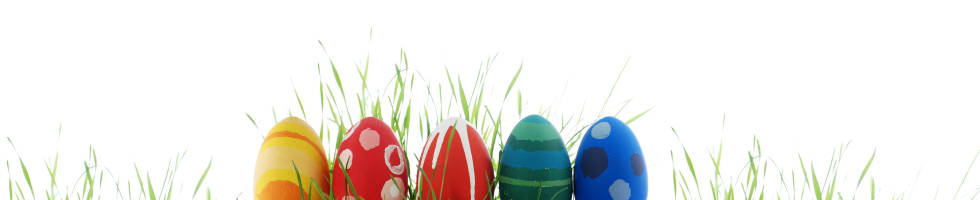 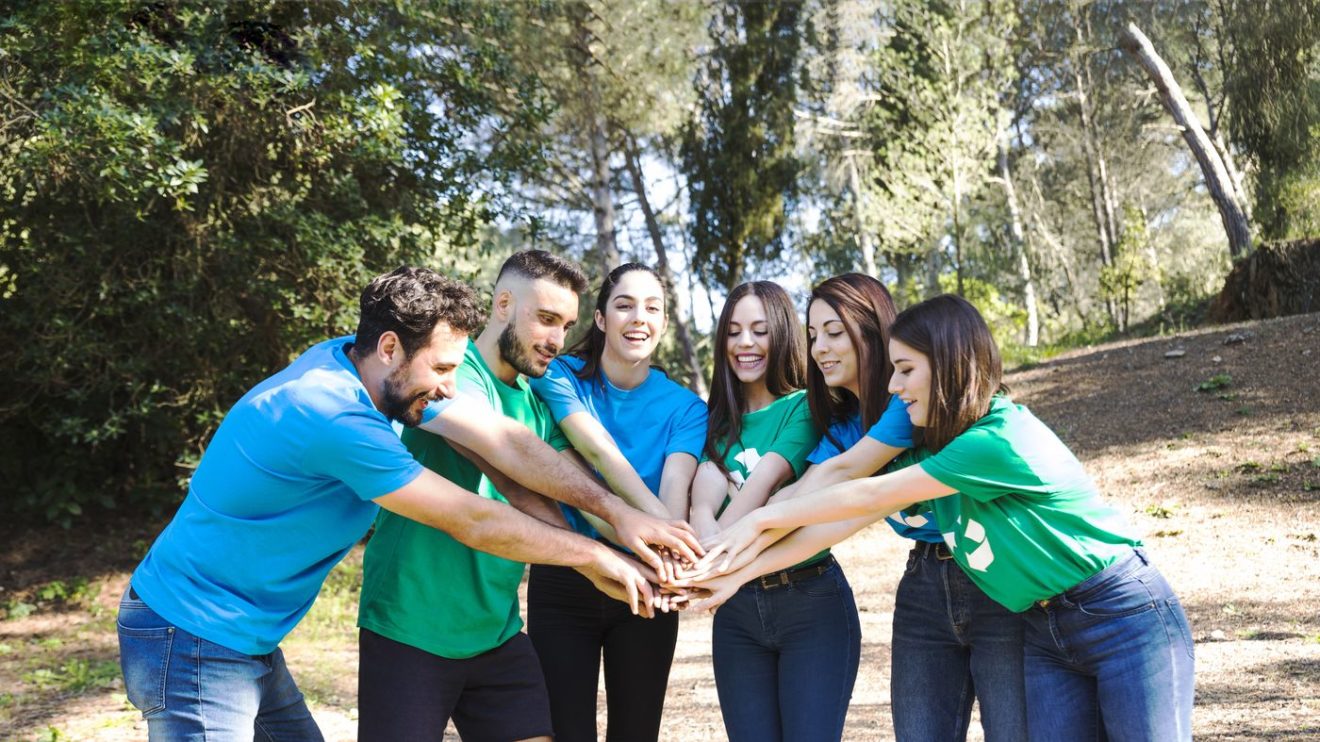 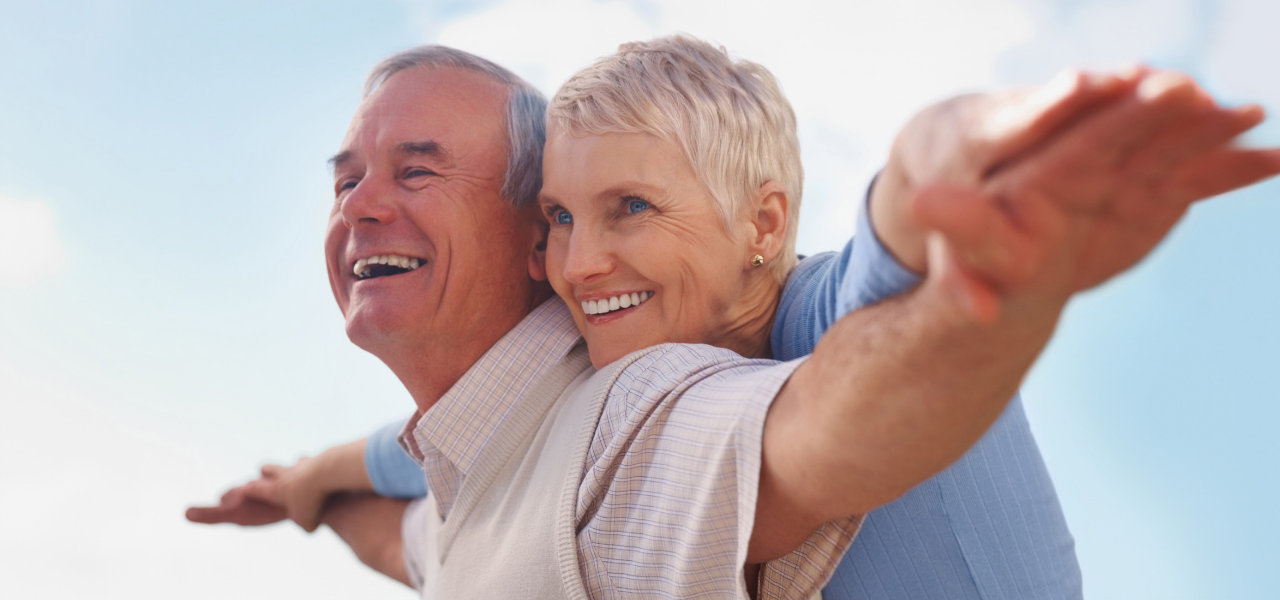 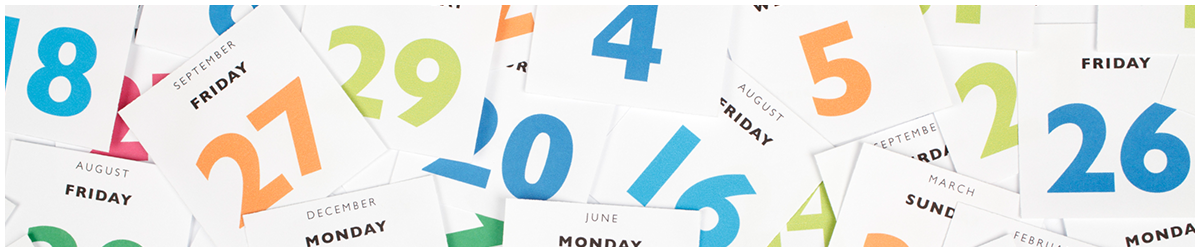 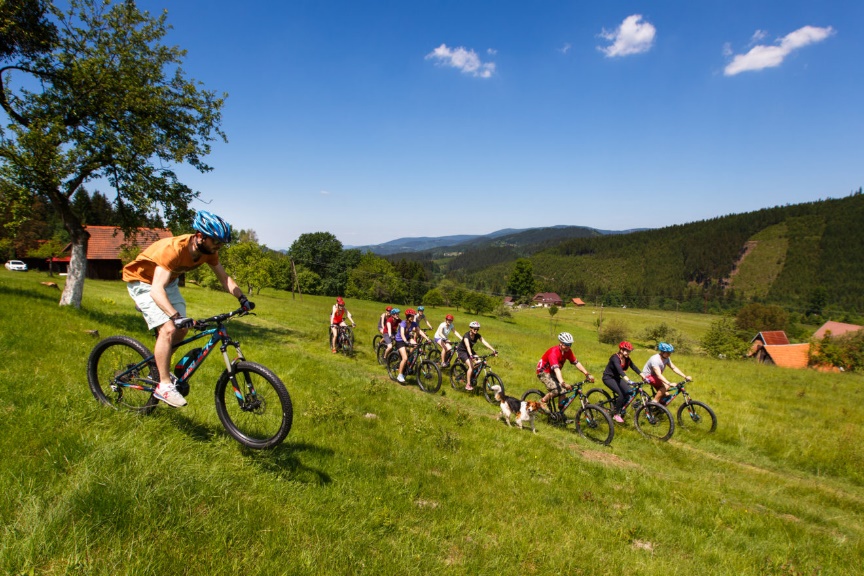 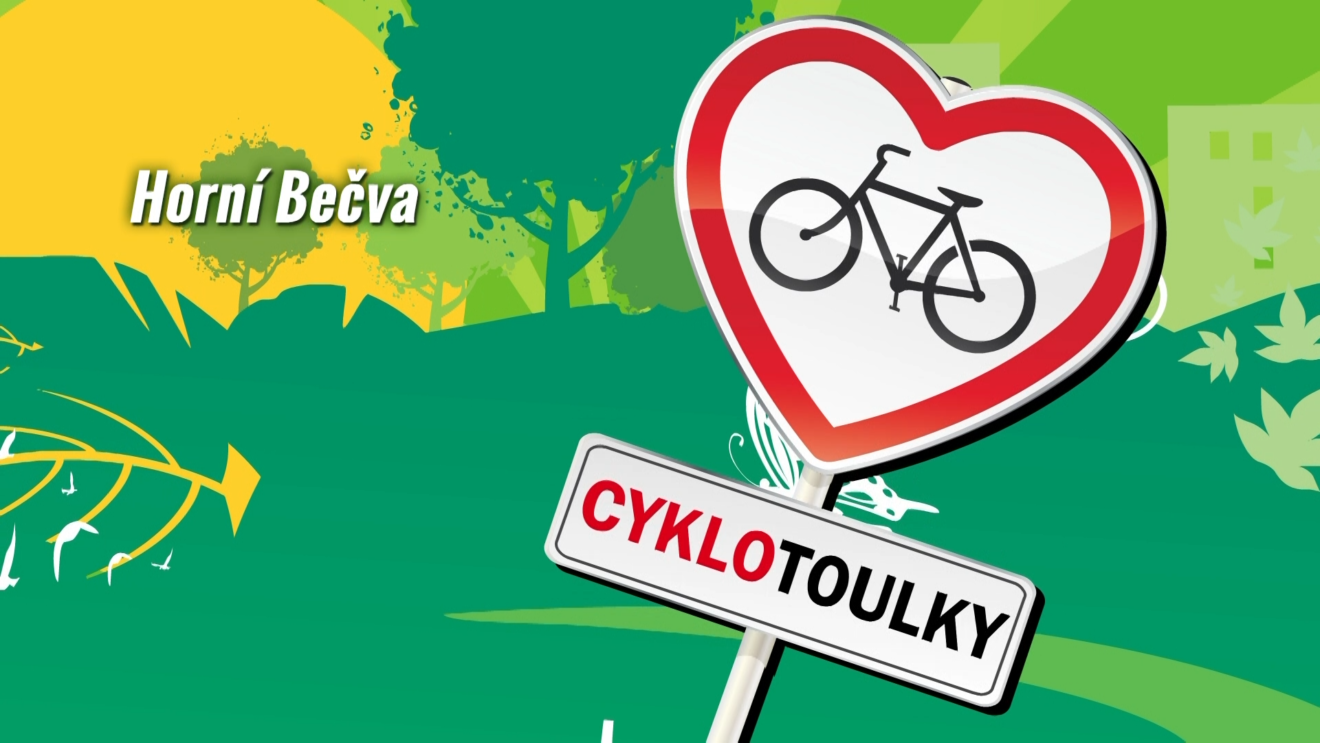 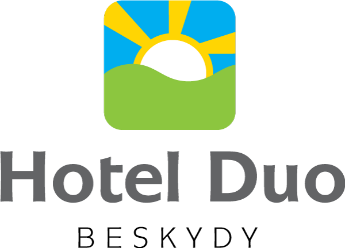 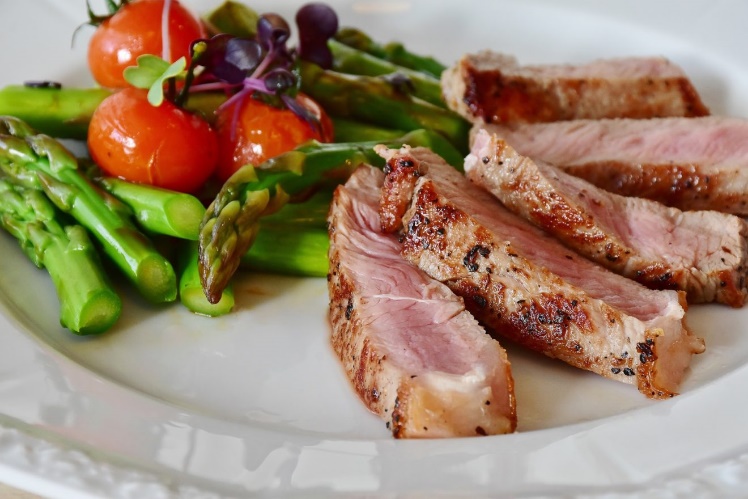 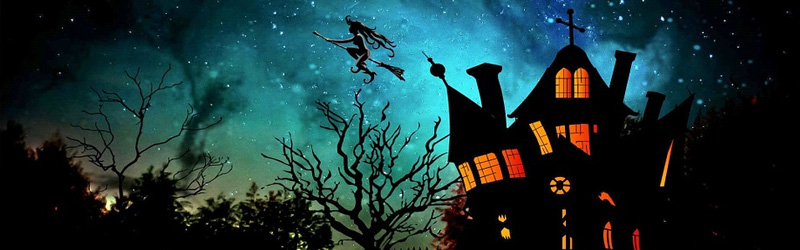 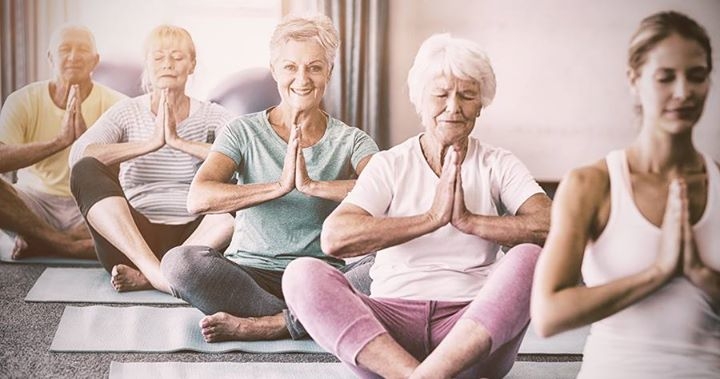 